Всероссийский аптечный марафон: новое в регулировании аптечной деятельности 2021»ПрограммаМодуль 1 (08 июня, 2021, время мск)Модуль 2 (09 июня 2021, время мск)Модуль 3 (10 июня 2021, время мск) *программа может быть изменена и дополнена.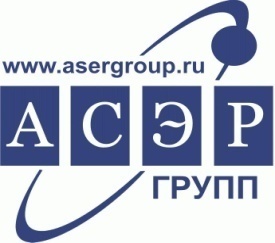 ООО «Группа Компаний «Агентство социально-экономического развития»Адрес местонахождения: 127137, г. Москва, ул. Правды, д. 24, стр.4 Для корреспонденции: 127137,г. Москва, а/я 46ИНН 7707698826, КПП 771401001ОГРН 1097746103443Тел: (495) 532-61-59 многоканальныйE-mail: info@asergroup.ruWeb site: www.asergroup.ru09.30 – 11.00Особенности государственного регулирования сферы обращения лекарственных средств и медицинских изделий  в период распространения коронавирусной инфекции.Кардинальные изменения законодательства об обращении лекарственных средств и в сфере охраны здоровья. Беспрецедентные меры реагирования на новые условия  функционирования аптечных и медицинских организаций.Законопроект № 912246-7 о регулировании аптечной деятельности, призванный ограничить монополизацию крупных сетей (перспективы и возможные побочные эффекты).Непрерывное образование фармацевтических специалистов.Новый порядок ввода в гражданский оборот лекарственных средств и иммунобиологических препаратов в 2021 году.Приказ Министерства здравоохранения РФ от 31 июля 2020 г. № 780н «Об утверждении видов аптечных организаций».Санитарно-эпидемиологические меры и требования по недопущению распространения коронавирусной инфекции. Совершенствование лекарственного обеспечения граждан  на федеральном и территориальном уровнях в 2021 году.Формированиие общего рынка лекарственных средств Евразийского экономического союза.Ужесточение  и новые виды административной и уголовной ответственности по различным направлениям деятельности субъектов фармацевтического рынка и в сфере охраны здоровья.Приказ Минздрава России от 31.07.2020 N 779н "Об утверждении требований к объему тары, упаковке и комплектности лекарственных препаратов для медицинского применения".Условия и особенности обращения лекарственных препаратов для медицинского применения.Новые процедуры государственной  регистрации  лекарственных средств и медицинских изделий. Изменение порядка ввоза медизделий для регистрации с 1 января 2021г.Временное обращение  незарегистрированных   лекарственных препаратов.Межведомственные взаимодействия для повышения эффективности лекарственного обеспечения.Постановление Правительства РФ от 15.09.2020 N 1447 "Об утверждении Правил уничтожения изъятых фальсифицированных лекарственных средств, недоброкачественных лекарственных средств и контрафактных лекарственных средств".Возврат товаров: Постановление Правительства РФ от 31 декабря 2020 г. N 2463 “Об утверждении Правил продажи товаров по договору розничной купли-продажи, перечня товаров длительного пользования, на которые не распространяется требование потребителя о безвозмездном предоставлении ему товара, обладающего этими же основными потребительскими свойствами, на период ремонта или замены такого товара, и перечня непродовольственных товаров надлежащего качества, не подлежащих обмену, а также о внесении изменений в некоторые акты Правительства Российской Федерации”Санитарно-эпидемиологические требования при предоставлении услуг аптечными организациями.Постановление Главного государственного санитарного врача РФ от 24 декабря 2020 г. № 44 "Об утверждении санитарных правил СП 2.1.3678 - 20 "Санитарно-эпидемиологические требования к эксплуатации помещений, зданий, сооружений, оборудования и транспорта, а также условиям деятельности хозяйствующих субъектов, осуществляющих продажу товаров, выполнение работ или оказание услуг".Захарочкина Е.Р. – к.ф.н., доцент кафедры управления и экономики фармации Института профессионального образования ГБОУ ВПО «Первый Московский государственный медицинский университет им. И.М.Сеченова» (по согласованию).11.00 – 11.30 Онлайн дискуссия (ответы спикера на вопросы участников в прямом эфире).11.30 – 12.00 Перерыв12.00 – 13.00Политика государственного ценообразования на лекарственные средства и медицинские изделия в 2021 году.Политика государственного ценообразования на лекарственные средства и медицинские изделия в 2021 году.Новые правила регистрация отпускных цен на ЖНВЛП в 2021г.Требование к обязательной перерегистрации в предельных отпускных цен производителей на лекарственные препараты, которые были зарегистрированы ранее по различным методикам. Случаи, при которых предельная отпускная цена производителя на ЛП может быть перерегистрирована, как в сторону увеличения, так и в сторону снижения.Практика: споры с ФАС о регистрации необоснованно высоких предельных цен на препарат. Захарочкина Е.Р. – к.ф.н., доцент кафедры управления и экономики фармации Института профессионального образования ГБОУ ВПО «Первый Московский государственный медицинский университет им. И.М.Сеченова» (по согласованию).13.00 – 13.30Онлайн дискуссия (ответы спикера на вопросы участников в прямом эфире). 12.30 – 13.15Госзакупки лекарственных препаратов в 2020 году.Новации закупочного законодательства в 2021г. (в том числе вопросы корректировки контрактов).Изменения в регулировании закупок лекарственных препаратов: изменения Закона № 44-ФЗ.Влияние на рынок государственных закупок лекарств национального проекта «Здравоохранение».Постановление Правительства РФ от 3 декабря 2020 г. № 2014 «О минимальной обязательной доле закупок российских товаров и ее достижении заказчиком».Описание лекарственных препаратов в закупочной документации: сложившаяся практика применения постановления № 1380 (разбор изменений за 2020г)."Третий лишний". Дополнительные преференции для производителей препаратов с более глубокой степенью локализации. Какой будет новая система преференций?Докладчик – представитель экспертно-консультационного центра Института госзакупок.13.15 – 13.30Онлайн дискуссия (ответы спикера на вопросы участников в прямом эфире).12.00 – 13.00Маркировка лекарственных препаратов для аптечных организаций. Запуск программы по маркировке лекарственных препаратов (Постановление Правительства РФ от 2 ноября 2020 г. № 1779 "О внесении изменений в Положение о системе мониторинга движения лекарственных препаратов для медицинского применения"). Рынок обращения лекарственных препаратов в 2021г.Закон о создании государственной информационной системы мониторинга за оборотом товаров, подлежащих обязательной маркировке с 01 января 2020г. Рынок обращения лекарственных препаратов в 2020г.Новые нормативные документы и требования в 2020-2021г.Система маркировки товаров, затраты на внедрение, оценка влияния на аптеки.Результаты эксперимента по маркировке лекарственных препаратов и перспективы внедрения единых стандартов маркировки в ЕАЭС.Юридические вопросы соблюдения требований к маркировке лекарственных средств.О требованиях к маркировке лекарств: платная криптографическая защита на каждую упаковку. «Криптохвост» как дополнительный механизм контроля за оборотом лекарственных средств. Информационная система мониторинга движения лекарственных препаратов: рекомендации юристу.К выступлению с докладами приглашены представители Минпромторга России, ЦРПТ.13.00 – 13.30Онлайн дискуссия (ответы спикера на вопросы участников в прямом эфире).13.30 – 14.00Перерыв14.00 – 14.45 Российская фармрозница. Прогноз на 2021-2022г.Объём и динамика рынка. Структурные составляющие динамики. Тенденции развития аптечных сетей. Тенденции развития фармдистрибьюторов. Прогноз развития рынка на 2021-2022гг.Дистанционный способ розничной торговли лекарственными средствами.Оценка текущего состояние развития онлайн торговли лекарственными средствами.Новые правила и меры ответственности.Законодательное регулирование онлайн-торговли лекарственными препаратами (Федеральный закон от 3 апреля 2020 г. № 105-ФЗ "О внесении изменений в статью 15.1 Федерального закона "Об информации, информационных технологиях и о защите информации" и Федеральный закон "Об обращении лекарственных средств").Перевод системных коммуникаций между производителем и провизорами (фармацевтами) в онлайн.Организация дистанционных продаж фармацевтических товаров.Возможности персонализированного маркетинга.Беспалов Н.В. – директор по развитию Аналитической компании «АРЭНСИ Фарма» (RNC Pharma) (по согласованию). 14.45 – 15.00Онлайн дискуссия (ответы спикера на вопросы участников в прямом эфире).